§18373.  Expanded function dental assistant1.  Scope of practice.  An expanded function dental assistant may perform under the general supervision of a dentist all of the activities that may be delegated by a dentist to an unlicensed person pursuant to section 18371, subsection 3.  An expanded function dental assistant may also perform the following activities authorized under the general supervision of a dentist:A.  Apply cavity liners and bases as long as the dentist:(1)  Has ordered the cavity liner or base; and(2)  Has checked the cavity liner or base prior to the placement of the restoration;  [PL 2021, c. 223, §10 (AMD).]B.  Apply pit and fissure sealants after an evaluation of the teeth by the dentist at the time of sealant placement;  [PL 2015, c. 429, §21 (NEW).]C.  Apply supragingival desensitizing agents to an exposed root surface or dentinal surface of teeth;  [PL 2015, c. 429, §21 (NEW).]D.  Apply topical fluorides recognized for the prevention of dental caries;  [PL 2015, c. 429, §21 (NEW).]E.    [PL 2021, c. 223, §10 (RP).]F.    [PL 2021, c. 223, §10 (RP).]G.  Place and contour amalgam, composite and other restorative materials prior to the final setting or curing of the material;  [PL 2015, c. 429, §21 (NEW).]H.    [PL 2017, c. 388, §17 (RP).]I.  Place and remove gingival retraction cord;  [PL 2017, c. 388, §17 (AMD).]J.    [PL 2017, c. 388, §17 (RP).]K.  Size, place and cement or bond orthodontic bands and brackets with final inspection by the dentist;  [PL 2015, c. 429, §21 (NEW).]L.  Supragingival polishing using a slow-speed rotary instrument and rubber cup; and  [PL 2021, c. 223, §10 (AMD).]M.    [PL 2021, c. 223, §10 (RP).]N.    [PL 2017, c. 388, §17 (RP).]O.    [PL 2017, c. 388, §17 (RP).]P.    [PL 2017, c. 388, §17 (RP).]Q.    [PL 2017, c. 388, §17 (RP).]R.    [PL 2017, c. 388, §17 (RP).]S.    [PL 2017, c. 388, §17 (RP).]T.    [PL 2017, c. 388, §17 (RP).]U.    [PL 2017, c. 388, §17 (RP).]V.    [PL 2017, c. 388, §17 (RP).]W.    [PL 2017, c. 388, §17 (RP).]X.    [PL 2017, c. 388, §17 (RP).]Y.    [PL 2017, c. 388, §17 (RP).]Z.    [PL 2017, c. 388, §17 (RP).]AA.    [PL 2017, c. 388, §17 (RP).]BB.    [PL 2017, c. 388, §17 (RP).]CC.    [PL 2017, c. 388, §17 (RP).]DD.    [PL 2017, c. 388, §17 (RP).]EE.    [PL 2017, c. 388, §17 (RP).]FF.    [PL 2017, c. 388, §17 (RP).]GG.    [PL 2017, c. 388, §17 (RP).]HH.  Contour or finish restorative materials using a high-speed, power-driven handpiece or instrument.  [PL 2021, c. 223, §10 (NEW).][PL 2021, c. 223, §10 (AMD).]2.  Scope of practice; general supervision. [PL 2021, c. 223, §11 (RP).]3.  Procedures not authorized.  An expanded function dental assistant may not engage in the following activities:A.  Complete or limited examination, diagnosis or treatment planning;  [PL 2015, c. 429, §21 (NEW).]B.  Surgical or cutting procedures of hard or soft tissue;  [PL 2015, c. 429, §21 (NEW).]C.  Prescribing drugs, medicaments or work authorizations;  [PL 2015, c. 429, §21 (NEW).]D.  Pulp capping, pulpotomy or other endodontic procedures;  [PL 2015, c. 429, §21 (NEW).]E.  Placement and intraoral adjustments of fixed or removable prosthetic appliances; or  [PL 2015, c. 429, §21 (NEW).]F.  Administration of local anesthesia, parenteral or inhalation sedation or general anesthesia.  [PL 2015, c. 429, §21 (NEW).][PL 2015, c. 429, §21 (NEW).]SECTION HISTORYPL 2015, c. 429, §21 (NEW). PL 2017, c. 388, §17 (AMD). PL 2021, c. 223, §§10, 11 (AMD). The State of Maine claims a copyright in its codified statutes. If you intend to republish this material, we require that you include the following disclaimer in your publication:All copyrights and other rights to statutory text are reserved by the State of Maine. The text included in this publication reflects changes made through the First Regular and Frist Special Session of the 131st Maine Legislature and is current through November 1, 2023
                    . The text is subject to change without notice. It is a version that has not been officially certified by the Secretary of State. Refer to the Maine Revised Statutes Annotated and supplements for certified text.
                The Office of the Revisor of Statutes also requests that you send us one copy of any statutory publication you may produce. Our goal is not to restrict publishing activity, but to keep track of who is publishing what, to identify any needless duplication and to preserve the State's copyright rights.PLEASE NOTE: The Revisor's Office cannot perform research for or provide legal advice or interpretation of Maine law to the public. If you need legal assistance, please contact a qualified attorney.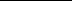 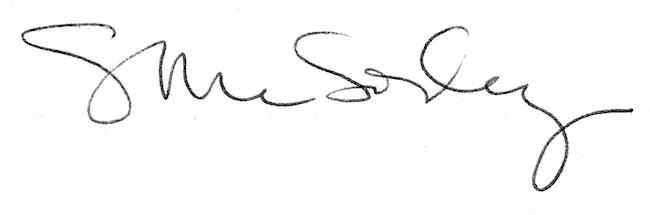 